Телефон:(843) 210-05-01, 210-05-03; факс:(843)567-36-14; е-mail: mpt@tatar.ru;сайт:http://mpt.tatarstan.ruО направлении информацииУважаемый руководитель!Министерство промышленности и торговли Республики Татарстан (далее – Министерство) сообщает, что с 30 мая по 2 июня 2023 года состоится главное отраслевое мероприятие в сфере розничной торговли - IX Международный Форум бизнеса и власти «Неделя российского ритейла».Ежегодный Форум на своей площадке собирает представителей федеральных и региональных розничных сетей, предприятий электронной торговли, IT и сервисных компаний, поставщиков оборудования, банков, федеральных и региональных органов власти, отраслевых объединений ритейлеров и производителей. Исходя из вышеизложенного, просим довести информацию о данном мероприятии до всех заинтересованных структур и проинформировать Министерство на эл.адрес: Irina.Shevyakova@tatar.ru.Приложение: на 4 л. в 1 экз.С уважением,    Заместитель министра                                                                            Г.Я.ЛернерИ.А.Шевякова(843)2100576МИНИСТЕРСТВОПРОМЫШЛЕННОСТИ И ТОРГОВЛИРЕСПУБЛИКИ ТАТАРСТАН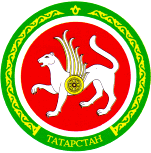 ТАТАРСТАН  РЕСПУБЛИКАСЫ  СӘНӘГАТЬ ҺӘМ СӘYДӘ МИНИСТРЛЫГЫОстровского ул., д.4, г.Казань, 420111Островский ур.,4 йорт,Казан шәһәре,420111________________№_____/___На №_________от _________Руководителю Исполнительного комитета муниципального района Республики Татарстан